Name of Journal: World Journal of Clinical CasesManuscript NO: 60345Manuscript Type: CASE REPORTComputed tomography imaging features for amyloid dacryolith in the nasolacrimal excretory system: A case reportChe ZG et al. CT features for amyloid dacryolithZi-Gang Che, Ting Ni, Zhen-Chang Wang, De-Wang WangZi-Gang Che, Zhen-Chang Wang, Department of Radiology, Beijing Friendship Hospital, Capital Medical University, Beijing 100050, ChinaZi-Gang Che, Ting Ni, Department of Radiology, Nanjing Tongren Hospital, Southeast University Medical College, Nanjing 211102, Jiangsu Province, ChinaDe-Wang Wang, Department of Pathology, Nanjing Tongren Hospital, Southeast University Medical College, Nanjing 211102, Jiangsu Province, ChinaAuthor contributions: Che ZG drafted the manuscript; Ni T reviewed the literature and contributed to manuscript drafting; Wang DW made a pathological diagnosis; Wang ZC reviewed the manuscript; all authors issued final approval for the version to be submitted.Supported by The National Natural Science Foundation of China, No. 61931013, No. 61527807 and No. 62041103; Nanjing Medical Science and technique Development Foundation, No. QRX17207.Corresponding author: Zhen-Chang Wang, MD, PhD, Chief Doctor, Professor, Department of Radiology, Beijing Friendship Hospital, Capital Medical University, No. 95 Yong An Road, Xicheng District, Beijing 100050, China. cjr.wzhch@vip.163.comReceived: November 5, 2020Revised: January 8, 2021Accepted: January 22, 2021Published online: March 16, 2021AbstractBACKGROUNDNasolacrimal duct obstruction leading to epiphora is a common ophthalmologic complaint, and it may derive from amyloidosis in rare cases. There are a few reports about localized amyloidosis, and amyloidosis with involvement and obstruction of the nasolacrimal duct is exceedingly rare. CASE SUMMARYA 54-year-old male presented with a 2-year history of a lump overlying the left lacrimal sac that had grown rapidly for nearly half a year. Physical examination touched a firm lump in the left lacrimal sac. Nasal endoscopy discovered lesions in appearance of sediments with easy bleeding at the entry of the nasolacrimal duct of the left inferior nasal meatus. Computerized tomography scan revealed speckle high density in the left lacrimal sac and the dilated nasolacrimal duct. During an endoscopic exploration and excision, a large number of dacryoliths were exposed. Pathology indicated amorphous pink material and multinucleated giant cell reaction in the fibrous tissue.CONCLUSIONThis case showed amyloidosis in localized form mimicking dacryolith with nasolacrimal duct obstruction. In clinical practice, we should be aware of the possibility of localized amyloidosis in the nasolacrimal excretory system. Key Words: Amyloidosis; Lacrimal sac; Nasolacrimal duct obstruction; Dacryolith; Computed tomography; Endoscopy; Case report©The Author(s) 2021. Published by Baishideng Publishing Group Inc. All rights reserved. Citation: Che ZG, Ni T, Wang ZC, Wang DW. Computed tomography imaging features for amyloid dacryolith in the nasolacrimal excretory system: A case report. World J Clin Cases 2021; 9(8): 1940-1945  URL: https://www.wjgnet.com/2307-8960/full/v9/i8/1940.htm  DOI: https://dx.doi.org/10.12998/wjcc.v9.i8.1940Core Tip: Localized amyloidosis is a very rare cause of nasolacrimal duct obstruction and dacryocystitis. It has been reported that amyloidosis in nasolacrimal excretory system may be invasive or present as a pseudo-dacryolith with clear boundary in liquid or colloidal forms. However, massive dacryolithiasis can also be formed and obstruct the nasolacrimal excretory system as a consequence. Computed tomography examination can be a noninvasive tool for preoperative evaluation in case of incapability of dacryocystorhinostomy and nasal endoscopy of fully displaying deeper structures of nasolacrimal excretory system.INTRODUCTIONAmyloidosis can present in either localized or systemic forms. The former form is relatively rare and may involve the head and neck[1,2] without systemic manifestations. Amyloidosis involving the nasolacrimal excretory system is an exceedingly rare condition. Only a few related case reports have been published[3-5] and partly differ from this case. Marcet et al[3] described amyloidosis localized to a lacrimal sac and duct with nasolacrimal duct obstruction (NLDO) but causing bony erosion. Levine et al[4] found a dacryolith-mimicking lesion occupying the lacrimal duct without NLDO. The case described here presents partially mutual features of the previous cases. CASE PRESENTATIONChief complaintsThe patient was a 54-year-old male who came to our hospital with a chief complaint of a 2-year history of a lump overlying the left lacrimal sac. The patient was admitted to the Ophthalmology Department on September 18, 2018. History of present illnessPatient’s symptoms started 2 years ago with a lump overlying the left lacrimal sac, which had grown rapidly for nearly half a year.History of past illnessThe patient had a free previous medical history.Personal and family historyThe patient had no family history.Physical examinationA 1.5 cm × 1.5 cm firm lump in the left lacrimal sac was touched with no secretion or swelling (Figure 1). The left upper and lower lacrimal duct had a smooth irrigation of 100% reflux. Nasal endoscopy discovered lesions in appearance of sediments with easy bleeding at the entry of the nasolacrimal duct of the left inferior nasal meatus.Laboratory examinationsTotal proteins were slightly lower, and no other abnormalities were found. Imaging examinationsThe non-contrast enhanced computed tomography (CT) imaging of paranasal sinuses showed that the left lacrimal duct blocked. The maximum cross section of the soft tissue density observed in the left lacrimal sac was about 1.6 cm × 1.4 cm, which extended downward to the obviously dilated nasolacrimal duct (Figure 2).An endoscopic exploration and excision was performed for the left lacrimal sac under general anesthesia, with nasolacrimal duct dredging.FINAL DIAGNOSISThe final diagnosis of the presented case is amyloidosis in the nasolacrimal excretory system.TREATMENTOperationOn September 20, 2018, an endoscopic exploration and excision was performed for the left lacrimal sac under general anesthesia, with nasolacrimal duct dredging. The mucoperiosteal flap and window were made on the lateral wall of the nasal cavity. A large number of dacryoliths were exposed and scraped out by curette, with a larger one about 1.5 cm in size (Figure 3). Cleaning up the lower meatus and dredging the nasolacrimal duct were conducted under nasal endoscopy. Then the hemostatic sponge filled the left nasal cavity. Surrounding tissues were separated layer by layer under subcutaneous infiltration anesthesia. The lesion had an intact capsule and smooth surface indicating it was noninvasive. After completely removed and dissected, the lesion had a yellow solid component. OUTCOME AND FOLLOW-UPPathological results showed (orbital) nodular amyloidosis with giant cell foreign body reaction, calcification and ossification (Figure 4). Congo red staining was further conducted, showing that homogeneous orange material without structure in coarse granular, massive, nodular forms on Congo red staining (Figure 5). The patient was followed up through telephone interview. No new lesions appeared, and the current condition of the patient is good.DISCUSSIONAmyloid is a pathologic fibrillar aggregation of polypeptides in a cross-β-sheet conformation. Amyloidosis is caused by the deposition of amyloid and may represent either localized or systemic disease. The etiology of amyloidosis is still unknown. The possible mechanisms that have been reported are as follows: (1) Immune disorders and chronic inflammatory stimuli lead to protein metabolism disorders associated with accumulation of insoluble amyloid protein fibers in submucosa, vascular wall and connective tissue, resulting in dysfunction of structures; (2) Degeneration. Amyloid deposits as local internal component of neoplasm (such as polyps) degenerate; (3) Family genetic correlation; (4) Systemic immunodeficiency; and (5) Amyloidosis associated with multiple myeloma; etc[6,7].Although uncommon, amyloidosis may affect almost any anatomic structure. Periocular and orbital amyloidosis have all been reported[1,2]. Amyloid localized to the nasolacrimal excretory system is exceedingly rare. In 2006, a case reported localized amyloidosis causing NLDO[3]. Another case published in 2016 was associated with amyloidosis mimicking a dacryolith and involving the lacrimal duct[4]. In this case, amyloidosis involved the whole nasolacrimal excretory system and formed large dacryoliths. CT scan showed soft tissue density and speckle high density with a wide range from lacrimal sac and nasolacrimal duct to the inferior nasal meatus. Pathological results indicate (orbital) nodular amyloidosis with giant cell foreign body reaction, calcification and ossification. Because of the wide range of occupation, as mentioned previously, neither dacryocystorhinostomy nor endoscopic approach could thoroughly and completely remove the lesions. Thus, a combination was adopted with nasolacrimal duct dredging. The patient had a 2-year disease course and a rapid development within 6 mo. This demands differentiation of common chronic inflammation such as granulomatous lesions and awareness of potential possibility of lacrimal sac tumor[8]. Rare diseases such as sarcoidosis[9] could not be completely excluded; neither could amyloidosis be proven in this case. Massive calcification on CT imaging is not typical of granulomatous lesions, while the feathers of clear border, the way of a fit-in growth and dilation of nasolacrimal duct without bone erosion do not correspond with malignancy. Localized amyloidosis is a very rare cause of NLDO and dacryocystitis. It has been reported that amyloidosis in nasolacrimal excretory system may be invasive or present as a pseudo-dacryolith with clear bounder in liquid or colloidal forms. However, massive dacryolithiasis can also be formed and obstruct the nasolacrimal excretory system as a consequence. CT examination can be a noninvasive tool for preoperative evaluation in case of incapability of dacryocystorhinostomy and nasal endoscopy of fully displaying deeper structures of nasolacrimal excretory system. Once found, the whole course nasolacrimal involvement can be managed by the combination of traditional surgical operation and endoscopy.CONCLUSIONThis case described amyloidosis in localized form mimicking dacryolith with NLDO. In clinical practice, we should be aware of the possibility of localized amyloidosis in the nasolacrimal excretory system. REFERENCES1 Leibovitch I, Selva D, Goldberg RA, Sullivan TJ, Saeed P, Davis G, McCann JD, McNab A, Rootman J. Periocular and orbital amyloidosis: clinical characteristics, management, and outcome. Ophthalmology 2006; 113: 1657-1664 [PMID: 16828514 DOI: 10.1016/j.ophtha.2006.03.052]2 Medel Jiménez R, Sánchez España JC, Vasquez LM, Tapia Bahamondes A, Rondón M, Francesc T, Barroso EA. Orbital and peri-orbital amyloidosis: a report of four cases. Orbit 2019; 38: 148-153 [PMID: 29565698 DOI: 10.1080/01676830.2018.1449868]3 Marcet MM, Roh JH, Mandeville JT, Woog JJ. Localized orbital amyloidosis involving the lacrimal sac and nasolacrimal duct. Ophthalmology 2006; 113: 153-156 [PMID: 16343624 DOI: 10.1016/j.ophtha.2005.09.034]4 Levine MR, Seipel SB, Plesec TP, Costin BR. Amyloid Pseudo-Dacryolith and Nasolacrimal Obstruction in a 67-Year-Old Male. Ophthalmic Plast Reconstr Surg 2017; 33: e86-e88 [PMID: 27662199 DOI: 10.1097/IOP.0000000000000791]5 Geller E, Freitag SK, Laver NV. Localized nasopharyngeal amyloidosis causing bilateral nasolacrimal duct obstruction. Ophthalmic Plast Reconstr Surg 2011; 27: e64-e67 [PMID: 20871469 DOI: 10.1097/IOP.0b013e3181e99e87]6 Kumar B, Pant B, Kumar V, Negi M. Sinonasal Globular Amyloidosis Simulating Malignancy: A Rare Presentation. Head Neck Pathol 2016; 10: 379-383 [PMID: 26780770 DOI: 10.1007/s12105-016-0681-1]7 Hazenberg BP. Amyloidosis: a clinical overview. Rheum Dis Clin North Am 2013; 39: 323-345 [PMID: 23597967 DOI: 10.1016/j.rdc.2013.02.012]8 Koturović Z, Knežević M, Rašić DM. Clinical significance of routine lacrimal sac biopsy during dacryocystorhinostomy: A comprehensive review of literature. Bosn J Basic Med Sci 2017; 17: 1-8 [PMID: 27754826 DOI: 10.17305/bjbms.2016.1424]9 Nassif SJ, Ruiz D, Callahan A, Rebeiz EE. Nasolacrimal Duct Obstruction: An Unusual Presentation of Sarcoidosis. Ear Nose Throat J 2020: 145561320950494 [PMID: 32865461 DOI: 10.1177/0145561320950494]FootnotesInformed consent statement: Informed written consent was obtained from the patient for publication of this report and any accompanying images.Conflict-of-interest statement: The authors declared no potential conflicts of interest with respect to the research, authorship, and/or publication of this article.CARE Checklist (2016) statement: The authors have read the CARE Checklist (2016), and the manuscript was prepared and revised according to the CARE Checklist (2016).Open-Access: This article is an open-access article that was selected by an in-house editor and fully peer-reviewed by external reviewers. It is distributed in accordance with the Creative Commons Attribution NonCommercial (CC BY-NC 4.0) license, which permits others to distribute, remix, adapt, build upon this work non-commercially, and license their derivative works on different terms, provided the original work is properly cited and the use is non-commercial. See: http://creativecommons.org/Licenses/by-nc/4.0/Manuscript source: Unsolicited manuscriptPeer-review started: November 5, 2020First decision: December 28, 2020Article in press: January 22, 2021Specialty type: OphthalmologyCountry/Territory of origin: ChinaPeer-review report’s scientific quality classificationGrade A (Excellent): 0Grade B (Very good): 0Grade C (Good): CGrade D (Fair): 0Grade E (Poor): 0P-Reviewer: Ge Y S-Editor: Zhang H L-Editor:  Filipodia P-Editor: Yuan YYFigure Legends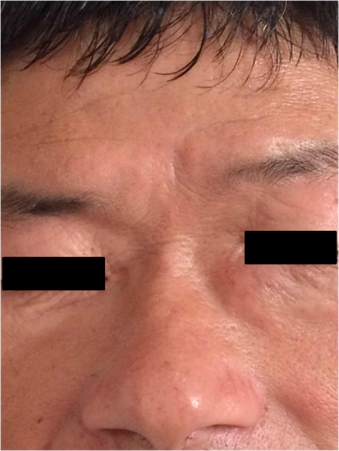 Figure 1 A 54-year-old male presented with a chief complaint of a 2-year history of the left lacrimal sac occupation that had grown rapidly for nearly half a year. Physical examination touched a tough nodule in the left lacrimal sac.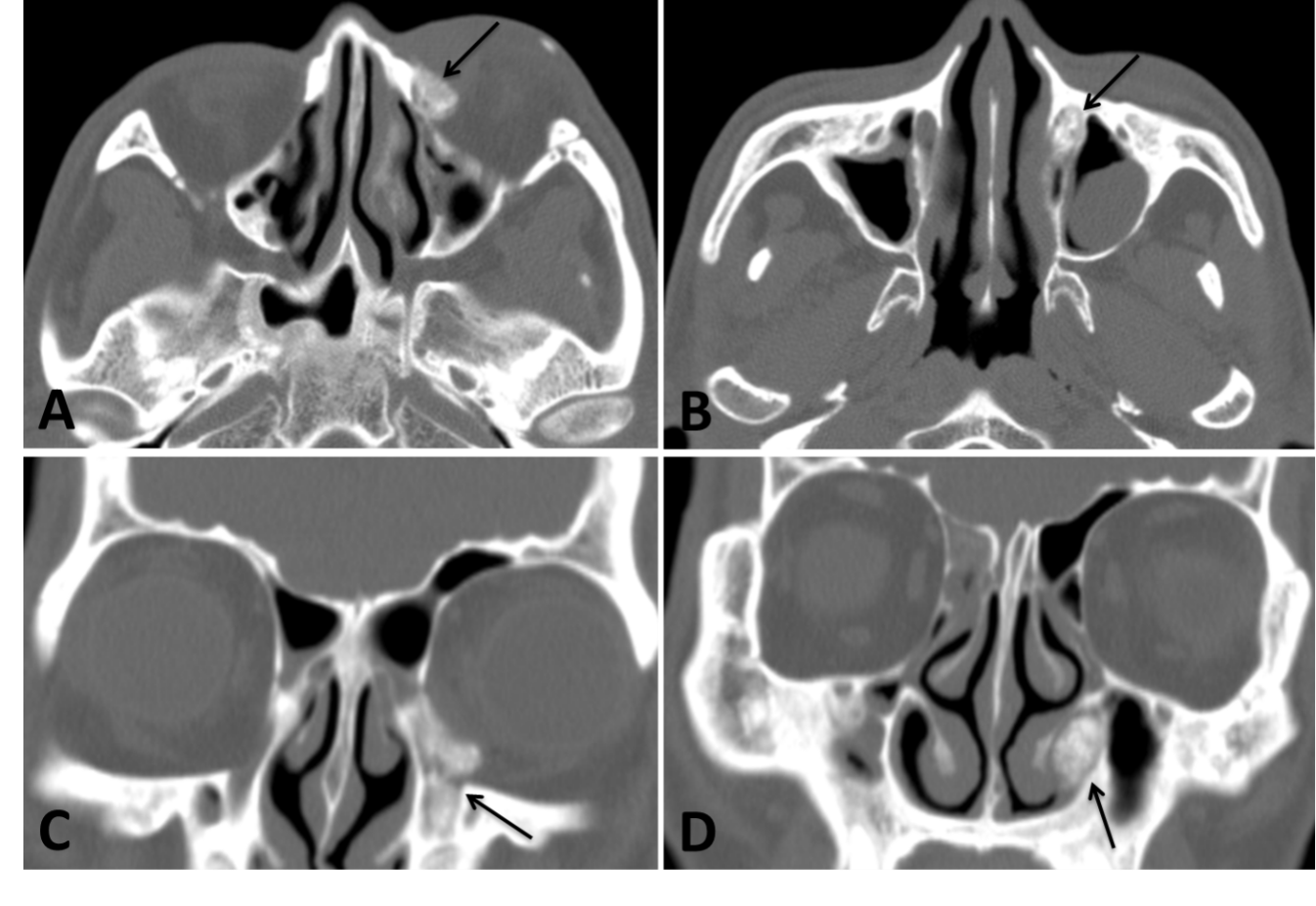 Figure 2 Axial and coronal images of non-contrast enhanced computed tomography scan showed the speckle high density in the left lacrimal sac and the dilated nasolacrimal duct. A and B: Axial images of non-contrast enhanced computed tomography scan; C and D: Coronal images of non-contrast enhanced computed tomography scan.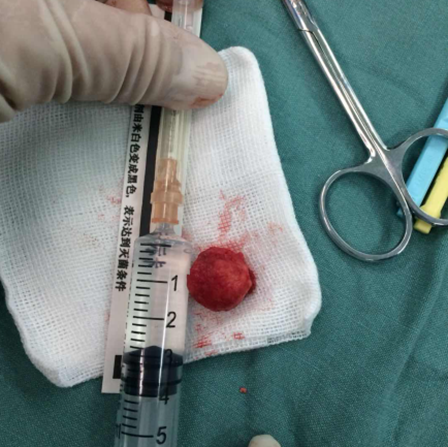 Figure 3 One larger stone removed in the operation.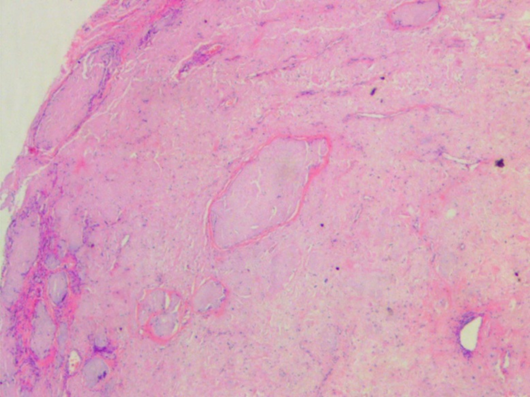 Figure 4 Orbital pathology (hematoxylin-eosin, × 100). Amorphous pink material and multinucleated giant cell reaction were found in the fibrous tissue.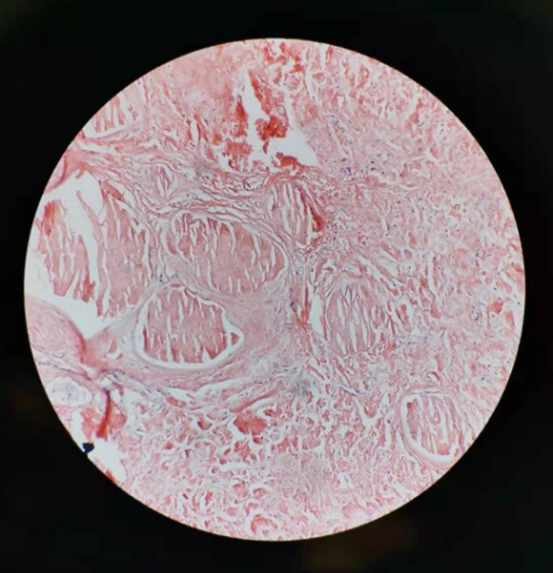 Figure 5 Photomicrograph (magnification, × 200) demonstrates homogeneous orange material without structure in coarse granular, massive, nodular forms on Congo red staining.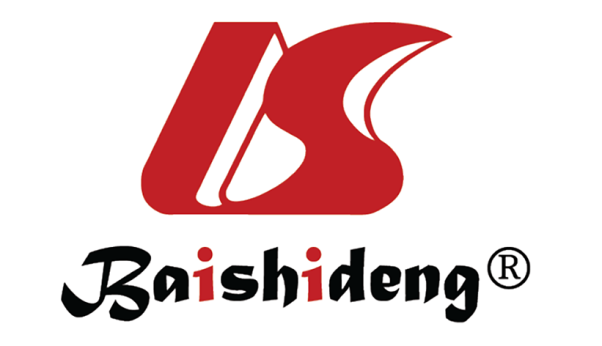 Published by Baishideng Publishing Group Inc7041 Koll Center Parkway, Suite 160, Pleasanton, CA 94566, USATelephone: +1-925-3991568E-mail: bpgoffice@wjgnet.comHelp Desk: https://www.f6publishing.com/helpdeskhttps://www.wjgnet.com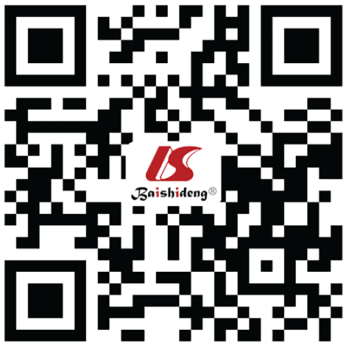 © 2021 Baishideng Publishing Group Inc. All rights reserved.